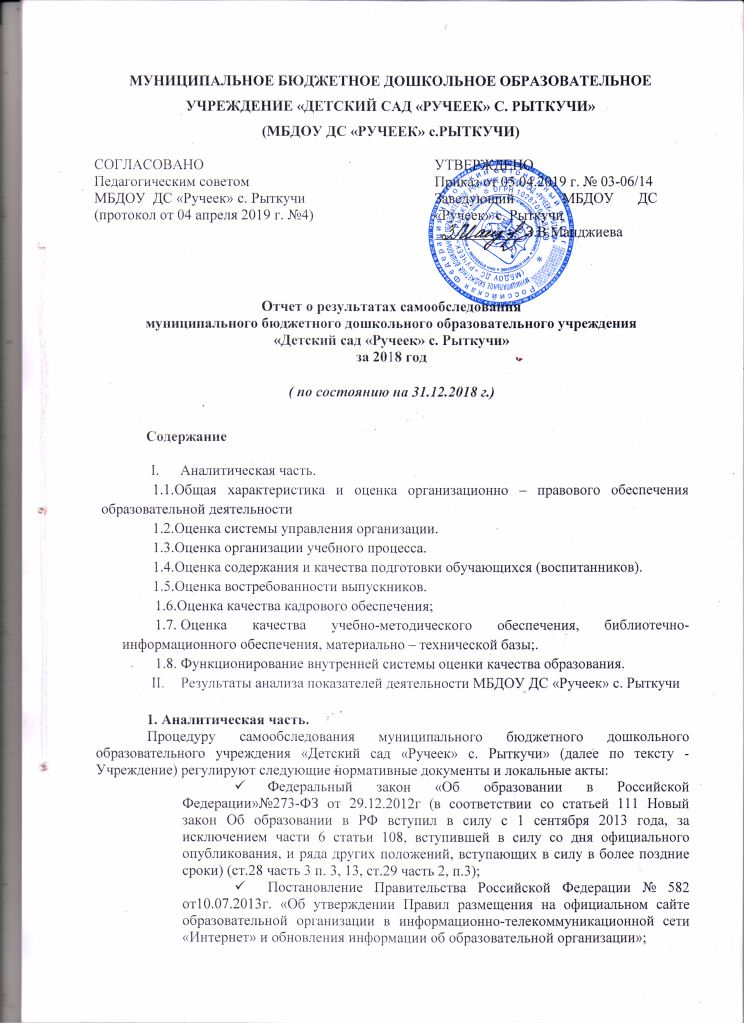   Приказ Министерства образования и науки Российской Федерации № 462 от 14.06.2013 г. «Об утверждении Порядка проведения самообследования    образовательных организаций» с изменениями от 14.12.2017 г. №1218;Приказ Министерства образования и науки Российской Федерации №1324 от 10.12.2013г. "Об утверждении показателей деятельности образовательной организации, подлежащей самообследованию";Приказ Управления социальной политики Администрации городского округа Певек от 26.02.2018 № 01-10/60 «Об утверждении Порядка предоставления Управлению социальной политики Администрации городского округа Певек отчета о результатах самообследования муниципальной образовательной организации»;  Приказ по Учреждению от 31.01.2019 г. №03-06/07 «О проведении процедуры самообследования по итогам 2018 года»Цель самообследования:а) оценка деятельности организации по направлениямб) анализ результатов  показателей деятельности Процедура самообследования способствует: рефлексивной оценке результатов деятельности педагогического коллектива, осознанию своих целей и задач и степени их достижения.возможности заявить о своих достижениях, отличительных показателях.определению существующих проблемных зон.определению  вектора дальнейшего развития Учреждения.Источники информации:Нормативно-правовые документы, рабочие документы, регламентирующие направления деятельности Учреждения (аналитические материалы, планы и анализы работы, программы, расписания НОД, дополнительного образования, статистические данные).I. Аналитическая часть1.1. Общая характеристика и оценка организационно – правового обеспечения образовательной деятельностиМуниципальное бюджетное дошкольное образовательное учреждение «Детский сад «Ручеек» с. Рыткучи (далее – Учреждение) расположено в сельском населенном пункте. Учреждение является юридическим лицом, имеет в оперативном управлении имущество, находящееся в собственности Учредителя – городского округа Певек, земельный участок в бессрочном пользовании, самостоятельный баланс, печать с полным наименованием и указанием места нахождения учреждения, штамп. Здание Учреждения построено по типовому проекту. Проектная наполняемость на 80 мест. Общая площадь здания 965 кв. м.Цель деятельности Учреждения – образовательная деятельность по образовательным программам дошкольного образования, присмотр и уход за детьми.Предметом деятельности Учреждения является единый целенаправленный процесс воспитания и обучения, осуществляемый в интересах человека, семьи, общества и государства.Учреждение осуществляет свою деятельность в соответствии с Конвенцией ООН о правах ребенка, Федеральным Законом Российской Федерации от 29.12.2012г. №273 ФЗ «Об образовании в Российской Федерации», Федеральным Законом Российской Федерации от 24.07.1998. №124-ФЗ (ред. От 28.12.2016) «Об основных гарантиях прав ребенка в Российской Федерации», Порядком организации и осуществления образовательной деятельности по основным общеобразовательным программам – образовательным программам дошкольного образования, утвержденным приказом Министерства образования и науки РФ от 30.08.2013 г. №1014, Санитарно – эпидемиологическими правилами и нормативами СанПиН 2.4.1.3049-13, Уставом, локальными актами.Обучение и воспитание осуществляется на государственном языке Российской Федерации.Учреждение работает по пятидневной рабочей неделе круглый год, с 10,5 часовым пребыванием воспитанников, кроме выходных и праздничных дней. Функционирует группа круглосуточного пребывания воспитанников для детей оленеводов и детей, оказавшихся в трудной жизненной ситуации.Режим работы учреждения  – с 8:00 до 18:30.Выводы, проблемы, предложения:В целом, Учреждение располагает необходимыми организационно-правовыми документами на ведение образовательной деятельности, реальные условия которой соответствуют требованиям, содержащимся в них. 1.2. Cистема управления организацией.Управление Учреждением осуществляется в соответствии с действующим законодательством и  Уставом Учреждения и строится на принципах единоначалия и коллегиальности. Коллегиальными органами управления являются: совет Учреждения, педагогический совет, общее собрание работников.Единоличным исполнительным органом является руководитель – заведующий.Органы управления, действующие в УчрежденииДеятельность педагогического совета регламентируется локальным актом «Положение о педагогическом совете», рассмотрен на Общем собрании Работников (протокол №1 от 14.01.2016г.), утвержден приказом от 18.01.2016 г. №03-06/01. В 2018 году состоялось 5 педагогических советов: Педагогический совет №3 «Развитие познавательно – исследовательской деятельности с детьми дошкольного возраста с целью развития их интеллектуальных способностей, познавательного интереса, творческой инициативности» от 28 февраля 2018 г. На заседании рассмотрено выполнение решений предыдущего педсовета, выслушан доклад «Развитие у детей познавательно – исследовательской и экспериментальной деятельности через детское экспериментирование». Рассмотрены итоги тематического контроля «Состояние работы с детьми разновозрастных групп по организации поисково – познавательной и опытно – экспериментальной деятельности». Представлен опыт работы воспитателей: «Развитие познавательной активности через опытно – экспериментальную деятельность», «Познавательно – исследовательская деятельность с детьми раннего возраста», «Развитие познавательного интереса и инициативности старших дошкольников в процессе познавательно – исследовательской деятельности».Педагогический совет №4 «Отчет о результатах самообследования за 2017 год МБДОУ ДС «Ручеек» с. Рыткучи». Выслушан и рассмотрен представленный заведующим Учреждением «Отчет о результатах самообследования за 2017 год», принят единогласно. Педагогический совет №5 «Подведение итогов.  Ярмарка достижений» от 31 мая 2018 года. На заседании обсуждались: выполнение решений предыдущего педсовета, были выслушаны и обсуждены отчеты воспитателей, педагогов, специалистов о результатах усвоения детьми ООП ДО Учреждения, заместителем заведующего был представлен анализ удовлетворённости родителей воспитанников качеством предоставляемых образовательных услуг, как индикатор эффективности деятельности Учреждения.Педагогический совет №1. Тема: «На пороге нового учебного года". На заседании сделан  анализ работы детского сада в летний период, согласованы: годовой план работы с расписание НОД, расписание кружков в новом учебном году; рассмотрены рабочие программы воспитателей и специалистов; утверждены темы по самообразованию педагогов, план повышения квалификации, план аттестации педагогов Педагогический совет № 2 на тему: Условия для духовно – нравственного развития детей дошкольного возраста, через построение целостного педагогического процесса». Цель данного педсовета заключалась: Закрепление, уточнение и совершенствование знаний педагогов о воспитании духовно - нравственных качеств дошкольников, в процессе повседневной деятельности. На данном педсовете были проведены воспитателями презентации по условиям созданных в группах для духовно - нравственного развития, проведен тренинг по теме педсовета.Педагогический совет № 3 на тему: «Отчет о результатах исполнения предписаний об устранении выявленных нарушений в ходе плановой выездной проверки отдела надзора лицензирования и государственной аккредитации Управления надзора и контроля качества образования  Департамента образования культуры и спорта Чукотского автономного округа". На педагогическом совете заведующий Учреждением ознакомила педагогический коллектив с отчетом о результатах исполнения предписания об устранении выявленных нарушений в ходе плановой выездной проверки отдела надзора лицензирования и государственной аккредитации Управления надзора и контроля качества образования  Департамента образования культуры и спорта Чукотского автономного округа от 28.05.2018 года № 06/18-пл. В ходе исполнения предписания об устранении несоответствия (нарушений), указанных в Предписании об устранении нарушений от 28.05.2018 года № 06/18-пл, выданного Департаментом образования, культуры и спорта Чукотского АО, администрацией и работниками  МБДОУ ДС «Ручеек» с. Рыткучи были приняты меры к устранению нарушений, проведены мероприятия и действия, в результате которых   выявленные нарушения устранены.Деятельность Общего собрания работников строится в соответствии с Федеральным законом «Об образовании в РФ» № 273-ФЗ от 21.12.2012 г., Уставом, локальным актом «Положение об общем собрании работников», рассмотрено на общем собрании работников (протокол №1 от 14.01.2016 г.), утвержден приказом от 18.01.2016 г. №03-06/01. В 2018 году прошли 3 заседания Общего собрания работников, на которых были затронуты следующие вопросы: - отчет о работе Учреждения за 2017 год, - работе в летний период 2018 года, - проведение праздничных мероприятий (8 Марта, День работников дошкольного образования, Новый год). Были рассмотрены, откорректированы и приняты положения, затрагивающие интересы работников: «Положение о правах и обязанностях участников образовательных отношений», «Правила внутреннего распорядка», «Положение о порядке выплаты стимулирующего характера».В целях учета мнения родителей (законных представителей) несовершеннолетних обучающихся и педагогических работников по вопросам управления Учреждением и при принятии Учреждением локальных нормативных актов, затрагивающих их права и законные интересы, по инициативе родителей (законных представителей) несовершеннолетних обучающихся и педагогических работников в образовательной организации действуют:- родительский комитет в группах и родительский комитет Учреждения (советы родителей (законных представителей) несовершеннолетних обучающихся).Родительский комитет представляет интересы всех или части родителей (законных представителей) воспитанников Учреждения и является формой участия родителей (законных представителей) в управлении Учреждением. В 2018 году прошли 3 заседания Совета родителей, где обсуждались следующие вопросы:- определение основных направлений деятельности Родительского комитета;- участие родителей и общественности в оказании практической помощи в 2018 году;- организация питания в Учреждении; - проведение новогодних развлекательных мероприятий в Учреждении; - рассмотрение предварительного плана благоустройства Учреждения в 2019 году.Благодаря работе Родительского комитета, была оказана благотворительная помощь со стороны родителей воспитанников в приобретении рабочих тетрадей для воспитанников Учреждения по программе, подготовке к летнему сезону и новому учебному году. Основные вопросы по управлению Учреждением решаются на совещаниях при заведующем, которые проводятся ежемесячно, текущие проблемы решаются на еженедельных планерках.Вывод:  В Учреждении  создана структура управления в соответствии с целями и содержанием работы учреждения и определяет стабильное функционирование. Система управления ведется в соответствие с существующей нормативно-правовой базой всех уровней управления дошкольным образованием и имеет положительную динамику результативности управления. Коллегиальные органы управления дошкольным учреждением принимают участие в деятельности Учреждения. Тем самым реализуется возможность участия в управлении учреждением всех участников образовательного процесса.1.3.Оценка организации  образовательного процессаОбразовательная деятельность в группах общеразвивающей направленности осуществляется в соответствии с лицензией №43 от 12.05.2016 г. (Серия 87ЛО1 №0000308) и организована в соответствии с Федеральным законом от 29.12.2012 № 273-ФЗ «Об образовании в Российской Федерации», ФГОС дошкольного образования, СанПиН 2.4.1.3049-13 «Санитарно-эпидемиологические требования к устройству, содержанию и организации режима работы дошкольных образовательных организаций».Образовательный процесс в Учреждении регулируется основной образовательной программой дошкольного образования (ООП ДО), разработанной на основе примерной образовательной программы «От рождения до школы» под ред. Н.Е. Вераксы, Т.С. Комаровой, М.А. Васильевой  в соответствии с ФГОС ДО, приказами МБДОУ ДС «Ручеек» с. Рыткучи:от 31.08.2017 года № 03-06/63 "Об утверждении локальных актов, регулирующих воспитательно-образовательную деятельность в 2017-2018 учебном году";от 01.06.2018 года, № 03 -06/55"О внесении корректировки в ООП в 2018 году",годовым планированием и учебным планом непосредственно образовательной деятельности с учетом возраста детей. Учебный план и годовой календарный учебный график составлен в соответствии с требованиями действующего санитарного законодательства к предельно допустимым нормам учебной  нагрузки, современными дидактическими и методическими требованиями ФГОС ДО к организации работы с детьми. Основная образовательная программа дошкольного образования Учреждения строится на комплексно – тематическом принципе. В основу реализации комплексно-тематического принципа построения ООП положен тематический план календарных праздников, событий, который реализуется в условиях проектной деятельности. Образовательная деятельность строится на адекватных возрасту видах деятельности и формах работы с детьми и основывается на комплексно-тематическом принципе, принципах целостности и интеграции дошкольного образования.              Обеспечивается осуществление образовательного процесса в двух основных моделях, включающих: 1) совместную деятельность взрослого и детей, 2) самостоятельную деятельность детей не только в рамках занятия, но и при проведении режимных моментов в соответствии со спецификой дошкольного образованияВ области «Речевое развитие» в течение года проводилась системная работа. Для успешной реализации данного направления педагоги постоянно и целенаправленно (в ОД и в повседневной деятельности) учили детей диалогу, языковым играм, словесному творчеству, отрабатывая умения детей правильно произносить звуки и слова, выстраивать предложения согласно правилам грамматики, оформлять высказывания в виде текстов. Вся работа педагогического коллектива была направлена на развитие у детей таких функций речи, как планирование и регулирование своих действий, на формирование у них внутренней речи. Так как развитие данных функций ведет к мысленному экспериментированию, в процессе которого ребенок получает неожиданно новые знания, у него формируются новые способы познавательной деятельности, происходит своеобразный процесс саморазвития детского мышления. Педагогами создавались все необходимые условия для развития у детей специальных способов ориентации, таких, как экспериментирование с новым материалом и моделирование: была организована предметно-развивающая среда, способствующая развитию разных видов деятельности – игре, конструированию, рисованию, лепке и другим. В каждой группе оформлен уголок природы, познавательный уголок с содержательным энциклопедическим материалом, глобусы, карты, плакаты с различными природно-климатическими зонами, материалы для детского экспериментирования и другие. Педагоги знакомили детей с целостной картиной мира, проводя цикл педагогических мероприятий по разделам: развитие речи и обучение грамоте, знакомство с предметным миром, профессиями людей, ОБЖ, экспериментирование и др. Познавательное развитие осуществлялось на основе организации различных форм работы с детьми: образовательная деятельность, проектная деятельность и т.д. Особое место в работе воспитателей имели дидактические и развивающие игры, игровые приемы и упражнения, умственные и речевые логические задачи, способствующие стимулированию познавательной активности детей, поиску нестандартных решений. Успех работы по познавательному развитию зависит от тесной взаимосвязи воспитателей с родителями. Поэтому наши педагоги делали все для того, чтобы родители стали не только союзниками, но и грамотными помощниками. Для этого проводили следующую работу:  Индивидуальные встречи с родителями. Выстраивали их в процессе личностно -ориентированного общения с каждой семьей в течение учебного года. В такие встречи включали отслеживание динамики речевого развития каждого ребенка; обмен впечатлениями и наблюдениями; рекомендации и задания для ребенка.  Организация выставок развивающих игр.  Подбор литературы по вопросам и проблемам речевого развития.  Оформление стендов для родителей на темы: «Развивающая предметно –пространственная среда для детей дома» и другие.  Совместные праздники.  Оформление тематических выставок детских книг из семейных библиотек: русские народные сказки, познавательные книги и др. Для достижения динамики в области «Художественно-эстетическое развитие» в течение года проводились различные занятия по театрализованной, изобразительной и музыкальной деятельности, развлечения, праздники, выставки рисунков и поделок. Дети активно принимали участие в муниципальных, окружных и всероссийских конкурсах изобразительного творчества. В рамках данной работы были организованы:  обмен опытом по теме: «Роль предметно-развивающей среды в художественно - эстетическом развитии детей раннего возраста»  проведены показы обучающих педагогических мероприятий по театрализованной и музыкальной деятельности с применением ИКТ;  взаимопосещение выставок творческих детских работ. Работа педагогов по социально - коммуникативному развитию детей осуществляется с младшего возраста. Углубить представления малышей о «вежливых» словах им помогали инсценировки с участием детей и кукол, в которых обыгрывались ситуации из повседневной жизни. С целью накопления у детей представлений о добрых поступках, педагоги с детьми проводили беседы о реальных случаях из жизни группы, организовывали чтение художественных произведений. С целью формирования у детей нравственных качеств, обобщения знаний представлений, в группах старшего возраста, проводилась непосредственно образовательная деятельность. Необычные по своему содержанию и форме эти педагогические мероприятия включали элементы обучения, побуждали детей к творческой деятельности. Однако воспитателями недостаточно внимания уделяется планированию и проведению интегрированных мероприятий, а также целевых прогулок, экскурсий, бесед, способствующих воспитанию у детей доброты, милосердия, ответственного отношения к людям.При проведении ОД с детьми, воспитателями недостаточно используется метод поисковых проблемных ситуаций, мало предлагается словесных игр, упускается возможность сочинить сказку, рассказ, стихотворение, придумать свою загадку. Наряду с этим недостаточно внимания уделяется нетрадиционным формам общения педагогов и родителей: семинаров – практикумов, устных педагогических журналов, собраний в нетрадиционной форме, организации мини – библиотек, работы «почтового ящика». Редко проводятся игры с педагогическим содержанием, «педагогическое поле чудес», КВН, «ток – шоу», где обсуждаются противоположные точки зрения на проблему социально-нравственного воспитания детей. При организации образовательного процесса по области «Физическое развитие» активно используются учебно-игровые методы и приемы, способствующие развитию и формированию познавательных интересов дошкольника. В середине учебного года в январе для воспитанников проводятся 2-х недельные каникулы, во время которых исключается деятельность, требующая умственной нагрузки, и проводятся мероприятия музыкально-познавательного и спортивно-развлекательного цикла. В силу регионального компонента, связанного с холодными климатическими условиями, сокращается время прогулки детей раннего и младшего дошкольного возраста в зимнее время. В связи с этим детям предоставляются оптимальные условия для увеличения двигательной активности в группах и музыкально-физкультурном зале: третий час физкультуры, в свободном доступе для детей находятся физкультурные уголки, гимнастическое оборудование, скалодром, детские тренажеры, организуются в большом количестве подвижные игры, физкультминутки.       Образовательный процесс в Учреждении проводится в соответствии с режимом дня, который включает в себя необходимые режимные моменты и устанавливает распорядок бодрствования и сна, приема пищи, гигиенических и оздоровительных процедур, организацию непрерывной образовательной деятельности, совместной деятельности, прогулок и самостоятельной деятельности воспитанников. Максимально допустимый объём образовательной нагрузки в первой половине дня соответствует СанПин 2.4.1.3049-13 (с изменениями от 27.08.2015г.), раздел 11 пункт 11.9, 11.11: ранний возраст- 10 мин., младшая группа- 30 мин., средняя группа – 40 мин., старшая группа- 45 мин., подготовительная группа - 1ч. 30 мин.           В середине времени, отведённого на непрерывную образовательную деятельность и занятия, проводятся физкультурные минутки. Перерывы между периодами непрерывной образовательной деятельности – не менее 10 минут.         Вывод: Образовательный процесс в Учреждении соответствует требованиям, предъявляемым законодательством к дошкольному образованию, и направлен на сохранение и укрепление физического и психоэмоционального здоровья детей, предоставления равных возможностей для полноценного развития каждого  воспитанника.Содержание образования реализуется через различные формы организации педагогического процесса (игровая, индивидуальная, подгрупповая, работа в микрогруппах, интегрированная совместная деятельность с детьми), что соответствует принципам ФГОС. Выбор форм обусловлен возрастными особенностями детей, новыми подходами в воспитании и обучении дошкольников. Повышению роста творческих способностей детей в области художественно - эстетического развития дошкольников способствовало: 1. Улучшение материально-технической базы учреждения;2. Использование разнообразных форм работы с детьми; 3.Внедрение инновационных форм работы с педагогами. Педагогами Учреждения проводится определенная работа по социально – нравственному развитию детей через различные виды деятельности. Большое внимание уделяется формированию личного отношения ребенка к соблюдению моральных норм. Большинство семей характеризуются ровными доброжелательными внутрисемейными отношениями. Повысилась заинтересованность и активность родителей в сотрудничестве с ДОУ в получении психолого-педагогических знаний. Повышению роста физического развития воспитанников способствовало: 1. Использование разнообразных форм (активных, интерактивных) по взаимодействию с семьей по вопросу физического развития детей; 2.     Систематическое проведение физкультурных и оздоровительных мероприятий.1.4. Оценка содержания и качества подготовки воспитанниковНа основании Федерального государственного образовательного стандарта дошкольного образования, утвержденного Приказом Министерства образования и науки Российской Федерации от 17.10.2013 № 1155, в целях оценки эффективности педагогических действий и лежащей в основе их дальнейшего планирования проводилась оценка индивидуального развития детей. Педагогический мониторинг проводится в учебном году 2 раза, в сентябре и мае. Система педагогической диагностики (мониторинга) осуществляется в соответствии с ФГОС дошкольного образования и обеспечивает комплексный подход к оценке индивидуальных достижений детей, позволяет осуществлять оценку динамики их достижений в соответствии с реализуемой основной образовательной программой дошкольного образования Учреждения. Педагогическая диагностика была проведена с детьми от 2 до 7 лет. Всего продиагностированы 47 воспитанников. Система психолого-педагогической диагностики (мониторинга) осуществляется в соответствии с ФГОС дошкольного образования и обеспечивает комплексный подход педагога- психолога к оценке психологического развития детей, позволяет осуществлять оценку динамики их достижений в соответствии с реализуемой образовательной программой дошкольного образования. Результаты педагогического анализа показывают преобладание детей со средним уровнем развития, что говорит об эффективности педагогического процесса в Учреждении. Представленные результаты образовательного процесса позволяют сделать выводы об освоения детьми образовательной программы. Социально – коммуникативное развитие – 85%Познавательное развитие – 79%Художественно – эстетическое развитие – 80%Речевое развитие – 66%Физическое развитие – 95%Результаты мониторинга говорят о том, что воспитанники детского сада справляются с требованиями основной образовательной программы. Устойчивая динамика развития прослеживается по всем 5-м направлениям. Результаты мониторинга показывают, что уровень освоения программы в направлении развития речи и художественного творчество воспитанников остается стабильным, но требует дальнейшей углубленной работы, вследствие чего данные задачи не теряют своей первостепенной актуальности. В соответствии с прошлым годом уровень освоения программы по социально-коммуникативному развитию детей оказался значительно выше предыдущего. Анализ, проведенный педагогами, показывает, что у детей подготовительной группы  практически нет проблем взаимоотношений со сверстниками, взрослыми. Дети научились управлять своим поведением, активностью, самостоятельностью, инициативностью. Итоговый результат освоения материала по образовательным областям ООП ДО находится в диапазоне от 66 % до 95 %. По итогам наблюдений на достаточно высоком уровне в детском саду находится развитие игровых умений и навыков детей. Что говорит о выполнении педагогами требований по развитию ведущей деятельности в дошкольном возрасте.РЕЗУЛЬТАТИВНОСТЬ ОБРАЗОВАТЕЛЬНОГО ПРОЦЕССАУровень готовности выпускников в 2018 у году составил 75%, из 8 выпускников  четверо показали высокий уровень -  50%, два – средний уровень (25%); низкий уровень (два ) -25% .УРОВЕНЬ ПСИХОЛОГИЧЕСКОЙ ГОТОВНОСТИ ДЕТЕЙ К ОБУЧЕНИЮ В ШКОЛЕАнализ уровня психологической готовности детей к школе показал, что психические процессы и учебные навыки сформированы на хорошем уровне. Готовность дошкольника к обучению в школе характеризует достигнутый уровень психологического развития до поступления в школу. Хорошие результаты достигнуты благодаря использованию в работе методов, способствующих развитию самостоятельности, познавательных интересов детей, созданию проблемно-поисковых ситуаций, использованию эффективных здоровьесберегающих технологий и обогащению развивающей предметно - пространственной среды. Умения детей ориентироваться в своей работе на образец, особенности развития произвольного внимания, пространственного восприятия и тонкой моторики руки тоже заметно увеличились. Результаты диагностики будут использованы при поступлении ребенка в школу и педагогами в организации образовательного процессаВывод: Качество подготовки  воспитанников соответствует предъявляемым требованиям. Основная образовательная программа дошкольного образования МБДОУ ДС «Ручеек» с. Рыткучи реализуется в полном объеме. Система воспитания и образования детей строится на основе индивидуально - дифференцированного подхода к каждому ребенку, обеспечивает эмоциональное благополучие каждому ребенку, созданы условия для позитивных, доброжелательных отношений между детьми, оказывается недирективная помощь детям, поддерживается детская инициатива и самостоятельность в разных видах детской деятельности. Для обеспечения качества воспитания и образования необходимо реализовать следующие направления:использование эффективных технологий развития дошкольников, в том числе здоровьесберегающих и социально- коммуникативных; развитие личностных характеристик, определяющих основные возможные достижения в развитии ребенка и необходимых для овладения учебной деятельностью в школе;продолжать развивать у детей устойчивое положительное отношение к себе, уверенность в своих силах, открытость внешнему миру; проявление доброжелательного внимания к окружающим, отзывчивость к переживаниям другого человека, воспитание чувства собственного достоинства, развивать способность к фантазии, воображению;использование данных диагностики для определения дальнейших действий в направлениях развития и образования дошкольников.Воспитательная работаЧтобы выбрать стратегию воспитательной работы, в 2018 году был проведен анализ состава семей воспитанников, т. к. социальными заказчиками деятельности учреждения являются в первую очередь родители (законные представители) воспитанников. Характеристика семей по составуВоспитательная работа в 2018 году строилась с учетом индивидуальных особенностей детей, с использованием разнообразных форм и методов, в тесной взаимосвязи воспитателей, специалистов и родителей, а также с социальными партнерами: МБУК «Культурно- досуговый комплекс г.о. Певек», МАУ ДО Г.О. Певек «Детская школа искусств» (филиалы с. Рыткучи), МБОУ СШ с. Рыткучи, сельская библиотека, музей, ГБУЗ ЧРБ участковая больница с. Рыткучи. В 2018 году воспитанники Учреждения реализовали свой творческий потенциал через участие в различных конкурсах. Районные региональные, всероссийские конкурсы:Региональная олимпиада «Евражкины тропки» по родным языкам и краеведению с использованием дистанционных технологий для детей дошкольного возраста образовательных организаций Чукотского автономного округа 1 - 3 место,1 призер;3. I Всероссийская Олимпиада дошкольников по окружающему миру 3 -I место;4. IВсероссийская Олимпиада дошкольников по русскому языку -3 - 2 место;5. I Всероссийская Олимпиада дошкольников по математике 1 - I место;6. Всероссийская Олимпиада "Умка" 6 - I место, 7 - 2 место, 7 - III место;Фестиваль детского творчества «Летние фантазии» 2018 года -1-1 и 1-2 место;Региональный конкурс "Нарисованный сюжет", Диплом  II степени; Диплом участника.V Районный дистанционный творческий конкурс педагогического мастерства для работников дошкольных образовательных учреждений, кружков, студий "Новый год у ворот", Диплом "За создание актуального новогоднего образа",   1 - I место;Районный конкурс проектов обучающихся "Я люблю свою Землю" 1 - I место; 2 - III местоВывод: в 2018 учебном году воспитанники Учреждения принимали активное участие в конкурсах различного уровня. Результаты участия детей в творческих конкурсах (призовые места и участие) свидетельствуют о заинтересованности педагогов в участии своих воспитанников в данных мероприятиях.Дополнительное образованиеВ 2018 году дополнительное образование детей обеспечивалось обучением родному языку (чукотскому), и кружковой работой. Руководителями кружков разработаны рабочие программы, тематические и перспективные планы. Обучение детей родному языку, отражающим региональную специфику, осуществляется по авторской дополнительной программе этнографической направленности (обучение чукотскому языку в условиях естественной языковой среды в национальном детском саду, авторы: Вуквутагина Л.П., Шулешко Н.В.). Педагогом дополнительного образования в мае 2018 года проводилась педагогическая диагностика.                Количество воспитанников обучающихся чукотскому языку - 23.6 воспитанников обладают высоким уровнем усвоения программы по чукотскому языку (26%), 15 воспитанников обладают средним уровнем усвоения программы по чукотскому языку(65%) и 2 воспитанника обладают низким уровнем усвоения программы по чукотскому языку(9 %).Вывод: 91 % детей освоили чукотский язык в повседневной деятельности и овладели необходимыми знаниями, умениями и навыками, определенными навыками родной разговорной речи, наблюдается позитивная динамика изучения родного языка.Кружковая работа осуществляется в соответствии с локальным актом Учреждения «Положение об организации работы кружков в муниципальном бюджетном дошкольном образовательном учреждении "Детский сад "Ручеек" с. Рыткучи», утвержденный приказом заведующего от 18.01.2016 № 03-06/05, приказом "Об утверждении локальных актов, регулирующих воспитательно-образовательную деятельность в 2017 -2018 учебном году", от 31.08.2017 г. № 03-06/43, приказом "Об утверждении локальных актов, регулирующих воспитательно-образовательную деятельность в 2018 -2019 учебном году" от 31.08 2018 г. № 03-06/79  Кружковая работа  планируется 1 раз в неделю, во вторую половину дня, вне рамок основной образовательной деятельности, предусмотренной государственными стандартами.     Дополнительная образовательная деятельность для детей (кружки) организована в соответствии с индивидуальными особенностями и потребностями каждого ребенка, желаниями и возможностями родителей и рекомендациями педагогов.В 2018 году функционировали кружки по следующим направлениям:Художественно – эстетическое: кружок по изодеятельности "Творческая мастерская".Этнографическое: кружок по чукотскому языку «Чычеткинвэтгав» (Родное слово);Физкультурно – спортивное:  спортивный кружок «Крепкий орешек»;С 1 сентября 2018 года по желанию родителей (законных представителей)  произошла полностью замена направлений и названий кружков:Физкультурно - спортивное: "Спортивная гимнастика";	 Эколого - биологическое:  "Юные экологи"           Художественно - эстетическое: "Мастерская чудес"             Краеведческое:  "Родной свой край люби и знай"             Воспитанникам, при посещении кружков, предоставляется возможность почувствовать свою значимость, стать увереннее в себе. Это достойный способ организации досуга ребенка, профилактика правонарушений, помощь в сохранении и укреплении здоровья. Кружковая форма работы расширяет, дополняет и помогает создать индивидуальную образовательную среду для каждого ребенка. Удовлетворяет его потребности в приобретении знаний, умений, навыков. Развивает его мотивацию к познавательной деятельности.Вывод:  Кружковая работа является разумной организацией досуга воспитанников. Она оказывает помощь в развитии творческих и индивидуальных способностей, способствуют развитию кругозора, привитию навыков самостоятельной работы.  Взаимодействие с родителями коллектив Учреждения строит на принципе сотрудничества с учетом дифференцированного подхода, знания микроклимата семьи, учета запросов родителей (законных представителей), степени заинтересованности родителями деятельностью дошкольного учреждения в целях повышения культуры педагогической грамотности семьи. Обеспечивалась психолого - педагогическая поддержка семьи и повышение компетентности родителей (законных представителей) в вопросах развития, образования, охраны и укрепления здоровья детей. В течение года в Учреждении велась планомерная и систематическая работа с родителями воспитанников:- просветительско - консультативная работа: родительские собрания, консультации заведующим Учреждением, заместителем заведующего по УВР, руководителем физического воспитания, педагогом - психологом;- воспитатели групп проводили консультации (групповые, индивидуальные, дифференцированные) в соответствие с планом организации работы с семьей;- индивидуальное консультирование родителей со специалистами;- для информирования родителей о текущей работе Учреждения оформлены стенды (общие и групповые); в группах  имеется информация о работе группы;- проводились групповые родительские собрания по текущим вопросам;- организовывались совместные праздники и досуги, совместные выставки, конкурсы, фотовыставки, фоторепортажи, экологические акции;-осуществлялось анкетирование и интервьюирование родителей;- проводился День открытых дверей;Работа с родителями в строилась в соответствии с ФГОС ДО по основным направлениям:    физическому, познавательному, речевому, социально – коммуникативному, художественно – эстетическому  для развития личности ребёнка.С целью изучения удовлетворенности родителей (законных представителей) качеством предоставляемых образовательных услуг проводилось анкетирование:с 15 мая 2018 года по 17 мая 2018 г. – уровень удовлетворенности составил 95,5%;с 12 ноября 2018 г. по 14 ноября 2018 г. – уровень удовлетворенности составил 96 %, что является показателем высокого качества предоставляемых услуг.Вывод. Система внутренней оценки качества образования функционирует в соответствии с требованиями действующего законодательства, созданная система работы Учреждения позволяет максимально удовлетворять потребности и запросы родителей.1.4. Востребованность выпускниковВыпускники Учреждения в соответствии с их желанием и личным заявлением родителей (законных представителей) поступают в общеобразовательную школу. 1.5. Качество кадрового состава. Педагогическими кадрами, вспомогательным и  обслуживающим персоналом  Учреждение укомплектовано согласно штатному расписанию, утвержденное приказом заведующего от 29.12.2017  № 01 -13/105 «Об утверждении штатного расписания, штатной расстановки МБДОУ «Детский сад «Ручеек» с. Рыткучи» с 01.01.2018 г.», от 29.08.2018  № 01 -13/73 «Об утверждении штатного расписания, штатной расстановки МБДОУ «Детский сад «Ручеек» с. Рыткучи» с 01.09.2018 г.»             Количество ставок педагогических работников -10,5;  фактически занято – 9,75.Укомплектованность педагогическими кадрами в 2018 учебном году составляет -  92,8%, нет учителя – логопеда. Евур О.И., руководитель физического воспитания, завершает обучение по специальности: учитель – логопед в 2019 году и с 01.09.2019 г. приступит к исполнению обязанностей учителя – логопеда.Работа с кадрами направлена на повышение профессионализма, творческого потенциала педагогической культуры педагогов, оказание методической помощи педагогам. Составлен план прохождения аттестации, повышения квалификации педагогов.Педагоги Учреждения постоянно повышают свой профессиональный уровень, принимают активное участие в методическом совете, организуют  творческие группы, дистанционно  знакомятся с опытом работы своих коллег и других дошкольных учреждений района и округа, приобретают и изучают новинки периодической и методической литературы. Все это в комплексе дает хороший результат в организации педагогической деятельности и улучшении качества образования и воспитания дошкольников.Образовательный процесс осуществляют 7 педагогов, квалифицированных специалистов. Среди них: педагог-психолог, музыкальный руководитель, руководитель по физической культуре, социальный педагог, педагог дополнительного образования. Из педагогов имеют высшее профессиональное педагогическое образование – 7 человек; высшее педагогическое – 7 человек. Из них: со стажем работы до 5 лет – 1 человек;  свыше 5 лет - 1, свыше 10 лет - 2 человека, свыше 20 лет – 3 человека. В 2018 учебном году  подтвердили IКК  - 1 педагог, аттестован на соответствие занимаемой должности - 1педагог.  Высшую КК -1 педагог (руководитель), I квалификационную категорию имеют 3 человека, соответствие занимаемой должности - 1, 2 педагога без К/К, так как нет двух лет стажа в должности воспитатель и педагога дополнительного образования. Распределение педагогов по уровню образования, уровню квалификации и стажу педагогической работы отражено на диаграммах 2, 3 и 4.Диаграмма 2Диаграмма 3Диаграмма 4 Вывод: Уровень кадрового обеспечения соответствует требованиям Федерального государственного образовательного стандарта. В Учреждении созданы условия для самореализации каждым педагогом своих профессиональных возможностей, членов коллектива отличает мотивированность на качественный труд. Сложившиеся система повышения квалификации педагогических кадров положительно влияет на качество воспитательно-образовательного процесса с детьми. Позволяет обобщать опыт своей работы, разрабатывать авторские программы, внедрять нетрадиционные технологии и методики обучения, воспитания и развития детей.Данные о квалификационном уровне, педагогическом стаже, образовании свидетельствуют о стабильности коллектива, его работоспособности, потенциальных возможностях к творческой деятельности.Результаты повышения квалификации В 2018 году 7 педагогов прошли курсы повышения квалификации - 100%.Манджиева З.В., заведующий; воспитатели: Манджиева Д.Э., Лиджиева О.А., Памья А.Б.; специалисты: Евур О.И., руководитель физического воспитания,  Дубина И.В., педагог - психолог, Этто Н.А., педагог дополнительного образованияРезультаты аттестации педагогов Аттестованы в 2018 году:  заведующий Учреждением Манджиева З.В., высшая КК, педагог - психолог Дубина И.В., I КК; воспитатель Манджиева Д.Э. - соответствие занимаемой должностиУчастие педагогов  в  муниципальных, региональных конкурсах- муниципальный (заочный) этап окружного профессионального конкурса педагогического мастерства "Учитель года Чукотки - 2018" (Диплом призера);- заочная районная педагогическая конференция 2018 года (диплом участника);- региональный конкурс «Современные формы работы педагогов Учреждения с родителями: социокультурный аспект» (Диплом II степени).Методическая работа с педагогическим кадрами направлена на повышение уровня их профессионального мастерства, развитие творческого потенциала, педагогической культуры педагогов.Педагогам оказывается методическая помощь по выявленным проблемам и  реализации планов по самообразованию.Работа по повышению профессиональной компетенции ведется через следующие формы:прохождение курсов повышения квалификации (согласно плану);прохождение процедуры аттестации на соответствующую квалификационную категорию;участие в педагогических советах;участие в выставках, конференциях, методических объединениях, семинарах различного уровня;знакомство с передовым педагогическим опытом педагогов дошкольных учреждений района ;изучение литературы, интернет - ресурсов и др.Все это в комплексе дает хороший результат в организации педагогической деятельности и улучшении качества образования и воспитания дошкольников.Вывод: Анализ педагогического состава Учреждения позволяет сделать выводы о том, что педагогический коллектив имеет достаточно высокий образовательный уровень, педагоги стремятся к постоянному повышению своего педагогического мастерства. Кадровая политика направлена на развитие профессиональной компетентности педагогов, учитываются профессиональные и образовательные запросы, созданы все условия для повышения профессионального уровня и личностной самореализации, привлечение в Учреждение молодых специалистов.1.6. Оценка качества учебно-методического и библиотечно-информационного обеспеченияОсновным библиотечно-информационным ресурсом Учреждения является библиотечный фонд, который включает материалы в различных форматах и на различных носителях. Это библиотека, видеотека и аудиотека. Библиотека представлена программно-методической, справочной и учебной литературой, методическими пособиями, подборкой периодических изданий, универсальными и отраслевыми энциклопедиями, толковыми словарями, детской художественной литературой, и т.д. Имеется более 100 единиц учебной, учебно-методической и художественной литературы и учебно-наглядных пособий для обеспечения воспитательно - образовательного процесса в Учреждении. К учебному году фонд пополняется современной методической литературой, наглядными пособиями по различным образовательным областям программы, приобретается наглядный и демонстрационный материал. Видеотека включает в себя учебно-методические и научно-популярные видеофильмы и слайдовые презентации для детей, используемые воспитателями при организации педагогического процесса, подборку мультфильмов; видеоматериалы, созданные педагогическими работниками (детские праздники и досуги, открытые мероприятия, проводимые в Учреждении, родительские собрания) и т.д. Аудиотека представлена аудиоматериалами, используемыми педагогами при организации различных видов детской деятельности (сборники детских песен, детских сказок, серия звуки природы и т.д.). В 2018 году была обновлена и пополнена библиотечная база методическими пособиями по ООП ДО, подписными изданиями. Подписные издания оснащены большим количеством приложений, тематика которых охватывает все виды детской деятельности по ФГОС ДО: игровую, музыкальную, художественную, интеллектуальную, проектно - исследовательскую, физическую. Дидактическая база обновлена новыми современными иллюстрированными альбомами по временам года, народным промыслам, живописи, музыке, музейной педагогике, речевому развитию, развитию логике и мышления у дошкольников, видео – презентациями для детей по темам «Мир вокруг нас».Имеющиеся подписные издания: «Справочник старшего воспитателя», «Справочник руководителя», «Управление ДОУ», «ФГОС ДО – практика реализации», «Дошкольная педагогика», позволяют изучать различные аспекты психолого – педагогического сопровождения образовательного процесса, научные статьи и материалы, связанные с развитием ВПФ ребёнка – речи, мышления, внимания, воображения, методические рекомендации к составлению ООП ДО, к реализации ФГОС, знакомиться с альтернативными методиками, технологиями, программами.Информационные ресурсы представлены видео материалами в форме видео – консультаций, записей обучающих вебинаров, презентациями по нормативно – правовой базе и обобщению передового педагогического опыта. Также педагоги могут использовать в работе информацию из специализированных изданий «Музыкальный руководитель», «Физическое воспитание в детском саду», «Музыкальная палитра», «Дошкольное воспитание», «Ребёнок в детском саду», «Детский сад», «Воспитатель ДОУ», «Дошколёнок». Таким образом, педагоги имеют широкие возможности для профессионального развития, самообразования и использования современных ресурсов в образовательной практике с детьми.          Одним из актуальных и необходимых компонентов предметно-пространственной среды ДОУ являются технические ресурсы, обеспечивающие применение информационно-коммуникативных технологий (ИКТ) в образовательном процессе: Выводы: обеспеченность Учреждения основной учебно-методической и дополнительной литературой по образовательным областям, в целом, соответствует нормативам, характеризуется хорошим качеством и новизной, в тоже время планомерно пополняется методический комплект согласно ФГОС.Наличие официального сайта Учреждения в сети Интернет. С целью взаимодействия между участниками образовательного процесса (педагоги, родители, дети), обеспечения открытости и доступности информации о деятельности дошкольного образовательного учреждения, функционирует  в сети Интернет сайт Учреждения www.rytkuchirucheek.ru, на котором размещена информация, определённая законодательством Российской Федерации. С целью осуществления взаимодействия Учреждения с органами, осуществляющими управление в сфере образования, с другими учреждениями и организациями, подключен Интернет, активно используется электронная почта, сайт. Эффективность использования сайта: Размещение на сайте Учреждения информационных материалов о своей деятельности для широкого информирования родителей (законных представителей). Обеспечение публичной отчетности о деятельности Учреждения (отчет по самообследованию, родительские собрания, педсоветы и т.д.) Размещение на сайте консультативных материалов специалистов  и педагогов. Использование современных информационно-коммуникационных технологий в воспитательно-образовательном процессе: Программное обеспечение имеющихся компьютеров позволяет работать с текстовыми редакторами, с Интернет ресурсами, фото, видео материалами и пр. Информационное обеспечение существенно облегчает процесс документооборота, составления отчётов, документов по различным видам деятельности Учреждения, проведения самообследования, самоанализа, мониторинга качества образования, использование компьютера в образовательной работе с детьми, участия педагогов в дистанционных конкурсах. Образовательный процесс становится более содержательным, интересным. Методическое обеспечение при использовании ИКТ направлено на оказание методической поддержки педагогам в использовании ИКТ, развитие их творческого потенциала. Вывод: обеспеченность Учреждения основной учебно-методической и дополнительной литературой по образовательным областям, в целом, соответствует нормативам, характеризуется хорошим качеством и новизной, в тоже время пополняется методический комплект согласно ФГОС.1.7. Оценка функционирования внутренней системы оценки качества образования.Внутренняя система оценки качества образования (ВСОКО) представляет собой деятельность по информационному обеспечению управления Учреждением, основанную на систематическом анализе качества ресурсного обеспечения образовательной деятельности. В Учреждении разработано Положение о внутренней системе оценки качества образования, программа организации ВСОКО. Предметом оценки качества дошкольного образования в Учреждении являются:  оценка качества психолого-педагогических условий; оценка качества организации РППС;               оценка кадровых условий реализации ООП ДО;               оценка материально-технических условий реализации ООП ДО;               удовлетворенность родителей (законных представителей) качеством образовательных услуг в Учреждении. С целью изучения удовлетворенности родителей (законных представителей) качеством предоставляемых образовательных услуг проводилось анкетирование:с 15 мая 2018 года по 17 мая 2018 г. – уровень удовлетворенности составил 95,5%;с 12 ноября 2018 г. по 14 ноября 2018 г. – уровень удовлетворенности составил 96%, что является показателем высокого качества предоставляемых услуг.Процедура оценки показателей проводится в соответствии с разработанными критериями. Организационная структура Учреждения, занимающаяся оценкой качества образования и интерпретацией полученных результатов, включает в себя: администрацию Учреждения, педагогический совет, временные структуры (педагогический консилиум, творческие группы педагогов, комиссии и др.). Придание гласности и открытости результатам оценки качества образования осуществляется путем предоставления информации:  основным потребителям результатов системы оценки качества образования;  размещение аналитических материалов, результатов оценки качества образования на официальном сайте Учреждения в отчете по результатам самообследования. Вывод: разработанные мероприятия в рамках внутренней системы оценки качества образования, действующей в Учреждении, позволяют эффективно оценить качество образования в соответствии с Федеральным государственным образовательным стандартом дошкольного образования. Результаты проведенных исследований используются для разработки дальнейшего плана работы, перспектив развития учреждения, а также при проведении самообследования.Таким образом, можно сказать, что в Учреждении создана функциональная, соответствующая законодательным и нормативным требованиям внутренняя система оценки качества, позволяющая своевременно корректировать различные направления деятельности Учреждения. Созданная система работы позволяет максимально удовлетворять потребность и запросы родителей.1.8. Оценка материально-технической базыВ Учреждении создана уютная, комфортная обстановка для воспитанников и родителей (законных представителей), а также для педагогов, что обеспечивает создание позитивных условий  для гармоничного развития воспитанников и  общения с родителями. Полезная площадь  Учреждения из расчета на одного ребенка соответствует требованиям и лицензионным нормативам:- по нормативу – 2м2 для детей дошкольного возраста и 2м2 для детей  раннего возраста- По факту – соответствует.Площадь помещений, используемых непосредственно для нужд образовательного процесса, 681 кв. м.Территория по периметру ограждена забором, имеется самостоятельный вход (выход) для детей и въезд (выезд) для автотранспорта. Уровень искусственной освещенности во время пребывания детей соответствует требованиям.Детский сад находится в отдельно стоящем двухэтажном здании, построенном по типовому проекту (сдано в эксплуатацию в 1981 году).Здание оборудовано системами холодного и горячего водоснабжения, автономной канализацией. Отопление и вентиляция оборудованы в соответствии с санитарно – эпидемиологическими правилами и нормативами. Услуги оказывает МП ЧРКХ в соответствии с заключенными контрактами на 2018. Питьевая вода привозная, доставляется МП ЧРКХ.Материально – технические условия, созданные в Учреждении соответствуют правилам пожарной безопасности:- установлена система автоматической пожарной сигнализации. -установлена система видеонаблюдения (5 внешних видеокамер для наружного слежения).Участок Учреждения имеет спортивную площадку. На территории активно используется игровой комплекс «Лодка», «Мотоциклы». Для каждой возрастной группы есть отдельный участок, на котором размещены песочницы, малые игровые и спортивные постройки.На территории ежегодно с приходом теплой погоды разбиваются цветники и небольшой огород, где дети реализуют свое общение  с природой, закрепляют полученные знания, навыки и умения.Материально – техническое оснащение и оборудование, пространственная организация среды соответствуют санитарно – гигиеническим требованиям. Условия труда и жизнедеятельности детей соответствуют требованиям охраны труда. Для реализации всестороннего развития ребёнка в Учреждении большую роль играет организация развивающего окружения.В соответствии с основной образовательной программой дошкольного образования, с целью её реализации с учётом возрастных особенностей детей создана материально техническая база, призванная обеспечить достаточный уровень физического, речевого, познавательного, художественно – эстетического и социально – коммуникативного развития ребенка:ЗданиеСведения о состоянии материально – технической базыСведения о состоянии учебно – методической базыМатериально – техническое обеспечение помещений Материально-техническая база в 2018 году укреплялась за счёт субсидий Учредителя – городского округа Певек. Поступившие финансовые средства рационально использовались для укрепления материально-технической базы и улучшения условий пребывания детей в Учреждении. Использование поступивших финансовых средств в 2018 годуОднако выделяемого финансирования недостаточно для реализации современных требований (условий) к организации дошкольного образования в соответствии с ФГОС ДО, СанПиН, Федеральными Законами. В соответствии с планом МБДОУ ДС «Ручеек» с. Рыткучи по улучшению материально-технического состояния учреждения необходимо произвести работы:по замене старой мебели (кровати, кабинки, хозяйственные шкафы, шкафы для одежды) в групповых ячейках;по ремонту кровли и фасада здания;по ремонту вентиляционной системы;по ремонту системы канализации,  водоснабжения (ГВС и ХВС), отопления;по обновлению оборудования малых игровых форм на уличных площадках, музыкально-развивающего и мультимедийного оборудования, спортивного инвентаря, кухонного инвентаря и оборудования, медицинского оборудования.С целью улучшения материально-технической базы учреждения следует предусмотреть следующие мероприятия:Проектирование деятельности при организации развивающей предметно-пространственной среды;Тщательное планирование расходования финансовых средств, направление экономии на выполнение предписаний надзорных органов;Привлечение дополнительных целевых бюджетных средств на улучшение материально-технического оснащения Учреждения;Привлечение внебюджетных средств, в том числе организация дополнительных платных образовательных услуг, иной приносящей доход деятельности;Участие учреждения в образовательных конкурсах и грантах.Характеристика предметно-развивающей среды в групповых помещениях.Материально-техническое оборудование развивающей предметно - пространственной среды групповых ячеек соответствует принципам комплексности и интеграции.                Комплексность обеспечивает следующие возможности: осуществления не только образовательной деятельности, но и присмотра и ухода за детьми; организации как совместной деятельности взрослого и воспитанников, так и самостоятельной деятельности воспитанников;организации разнообразной игровой деятельности; использования образовательных технологий деятельностного типа; эффективной и безопасной организации самостоятельной деятельности воспитанников;физического развития воспитанников. Принцип интеграции обеспечивает возможность использования материалов и оборудования одной образовательной области в ходе реализации других областей. Развивающее предметно-пространственное окружение групп предполагает возможность изменений среды в зависимости от образовательной ситуации. Имеется возможность разнообразного использования различных составляющих предметной среды: ширмы, маты, мягкие модули, детская мебель и т.п. В группе есть пространства для игры, конструирования, уединения. Разнообразие материалов, игр, игрушек и оборудования, обеспечивают свободный выбор детей. У детей имеется свободный доступ к играм, игрушкам, материалам, пособиям, обеспечивающим   все   основные   виды   детской   активности.   Предметно пространственная среда групп безопасна и соответствует всем требованиям по обеспечению надёжности их использования.Организация	образовательного	пространства обеспечивает: игровую,  познавательную, исследовательскую и творческую активность всех воспитанников; в том числе развитие крупной и мелкой моторики, участие в подвижных играх и соревнованиях; эмоциональное благополучие детей во взаимодействии с предметно-пространственным окружением; возможность самовыражения и самореализации детской деятельности.В каждой возрастной группе детского сада созданы условия для самостоятельного активного и целенаправленного действия детей во всех видах деятельности:условия для развития игровой деятельности (игровые уголки в соответствии с возрастом детей);условия для развития двигательной активности детей (физкультурные уголки); условия    для   развития    детского    творчества    (уголки    изобразительной, конструктивной, театрализованной и музыкальной деятельности детей); условия для воспитания экологической культуры (природные уголки и уголки детского экспериментирования);условия для развития познавательной активности и речи (пособия и материалы).Одним из достижений нашего Учреждения является создание мини-музея чукотского прикладного творчества, что дает детям наглядно воспринимать этнокультуру чукотского народа и прививать детям любовь к родному краю.Создание условий для здоровьесбережения детей.Для создания целостной системы здоровьесбережения детей очень важным является организация двигательной развивающей среды в Учреждении. В нашем детском саду имеются необходимые условия для соблюдения двигательного режима детей, а также для их расслабления и отдыха.Оборудован физкультурный зал с детским скалодромом, детскими тренажёрами,  разнообразное физкультурное оборудование (обручи, скакалки, мячи разных видов и размеров, гимнастические палки, мешочки с песком и т.д.), а также пособия, которые повышают интерес к физической культуре, развивают жизненно-важные качества, увеличивают эффективность занятий. Уделяется большое внимание организации физкультурно-оздоровительной работы на свежем воздухе по метеоусловиям.Для совершенствования навыков, полученных на физкультурных занятиях, в группах созданы уголки движений, которые учитывают возрастные особенности детей, их интересы. Для обеспечения страховки, предотвращения травматизма имеются гимнастические маты. Для упражнений в ходьбе, беге, прыжках, равновесии используются различные дорожки, косички, змейки, дуги для подлезания. Во всех группах имеются пособия для профилактики плоскостопия, для подвижных игр и упражнений общеразвивающего воздействия. Мелкое физкультурное оборудование размещено так, что оно доступно для детей.В условиях Крайнего Севера воспитателями и руководителем физического воспитания разработана система закаливающих мероприятий, в которой учитывается постепенность воздействия того или иного природного фактора. Так, в период адаптации детей приучаем ходить в облегченной одежде (воздушные ванны). Затем воздействие воздушных ванн на малышей расширяется (постепенное оголение конечностей, обучение элементам умывания). Начиная с младшей группы, дети обучаются полосканию рта, хождению босиком по массажным дорожкам. С воспитанниками более старшего возраста проводятся физкультурные занятия босиком и гимнастика после сна в сочетании с воздушными ваннами.Для проведения профилактических мероприятий имеется медицинский кабинет со специальным оборудованием: кварцевые лампы, бактерицидные лампы.Медперсонал в лице медицинской сестры контролирует выполнение санитарно – эпидемиологического режима, карантинных мероприятий, проводит лечебно-профилактическую работу с детьми. Ведется постоянный контроль над освещением, воздушным, температурным режимом в Учреждении, питанием. В течение года организован медицинский осмотр детей врачами-специалистами.Педагоги в работе с детьми продумывают пути снижения умственной нагрузки на детей. Для этого организуются динамические паузы и рациональное распределение всех видов деятельности в течение дня.Вывод: Результатом работы стало создание в Учреждении всех необходимых условий для здоровьесбережения, а именно создание условий для повышения двигательной активности детей, а также расслабления и отдыха. Характеристика условий питания.Процесс организации питания в Учреждении основывается на нормативных и методических документах регламентирующих организацию питания. Основными документами являются СанПиН 2.4.1.3049-13 «Санитарно эпидемиологические требования к устройству, содержанию и организации режима работы дошкольных образовательных организаций», Положение об организации питания в МБДОУ ДС «Ручеек» с. Рыткучи (Приказ №03-06/05 от 18.01.2016 г.). В Учреждении  организовано четырехразовое питание на основе примерного десятидневного меню, утверждённого приказом заведующего от 03.06.2018 № 03-06/77е. В Учреждении имеется картотека технологических карт. В питании детей используется йодированная соль, проводится обязательная витаминизация третьего блюда, по согласованию с родителями (законными представителями) воспитанников. Для информации родителей о питании на текущий день ежедневно вывешивается меню, заверенное заведующим и подписанное медицинской сестрой, с указанием норм каждого блюда и рекомендациями на вечерний прием пищи в домашних условиях. Для младших воспитателей на пищеблоке вывешена информация: -график выдачи готовой продукции, -норма порций  - объем пищи в граммах для детей в соответствии с возрастом.Медицинская сестра  ведет всю необходимую документацию, составляет меню-требование на фактическое количество воспитанников, планирующих присутствовать в Учреждении.. Стоимость питания (в расчете на одного воспитанника в день) на конец 2018 года составляла 208 руб. Анализируя выполнение норм питания по основным продуктам за 2018 год установлено, что выполнено на 100 % по норме потребления картофеля, колбасных изделий, круп, масла растительного, молочных продуктов (включая кисломолочные), рыбе, сахару, сухофруктам. 99% выполнения по остальным продуктам питания. Калорийность питания в среднем на одного ребенка составила 2085,27 Ккл. Соотношение белков, жиров и углеводов составляет 1:1:4 белков 72,88, жиры 68,78, углеводов 279,21.Ответственные лица, за организацию питания систематически следят за закладкой продуктов питания, за порционированием блюд на группах, за санитарным состоянием пищеблока, за качеством продуктов питания, доставляемых на склад. В помещении пищеблока условия труда работников соответствуют требованиям действующих нормативных документов в области гигиены труда. На пищеблоке Учреждения созданы необходимые условия для соблюдения правил личной гигиены персонала (имеется комната персонала, наличие мыла, полотенец т.п.). Работники пищеблока снабжены моющими и дезинфицирующими средствами, спецодеждой, необходимой посудой. Ежедневно перед началом работы  медицинская сестра проводит осмотр открытых поверхностей тела работников на наличие гнойничковых заболеваний. Медсестра следит за своевременностью прохождения медосмотров сотрудниками. На пищеблоке имеется необходимое технологическое оборудования для процесса приготовления детского питания. В отдельно-выделенных цехах обработка продуктов питания, поступающих на пищеблок, осуществляется с учетом поточности и не соприкосновения сырой и готовой продукции. На пищеблоке имеются инструкции: по охране труда и технике безопасности при эксплуатации электрооборудования. Повар систематически проходит инструктаж по охране труда и технике безопасности на рабочем месте с заполнением журнала регистрации инструктажа. В наличии медицинская аптечка, укомплектованная необходимыми для оказания первой медицинской помощи медикаментами и перевязочными материалами, а также противоожоговыми средствами. Светильники в исправном состоянии, герметичные, имеют закрытые колпаки. Все электроприборы заземлены, отключающие устройства в исправном состоянии в соответствии с требованиями «Правил устройства электроустановок» (утв. Минтопэнерго России от 06.10.99). Все электрические розетки промаркированы. Кухонная посуда, разделочные доски, ножи имеют маркировку в соответствии с СанПиН. Рабочие поверхности производственных столов плотно прилегают к основе стола, ровные, без швов, трещин и выбоин. Стеллажи для хранения кухонной посуды прочные, устойчивые. Ножи имеют гладкие, без заусенцев, удобные и прочно насаженные деревянные рукоятки. В моечном отделении вывешена инструкция о правилах мытья посуды и инвентаря с указанием концентраций и объемов применяемых моющих и дезинфицирующих средств. Имеется потребность в ремонте холодильника, или же в приобретении.В складском помещении имеются 3 бытовых холодильника, имеется самодельный  деревянный стеллаж на 3 полки, 3 цельно металлических ларя. Соблюдаются требования к хранению продуктов, в наличии контейнеры, поддоны. Для хранения скоропортящихся продуктов в полном объеме имеется холодильное оборудование. Заведующий складом ежедневно ведет журнал контроля температурного режима холодильников. При хранении продуктов питания соблюдается товарное соседство. Продукты питания поставляются в Учреждение согласно поданных заявок, на основе заключенных договоров. Заведующий складом ведет всю необходимую документацию по организации питания: «Журнал бракеража сырой продукции», «Книгу складского учета». Продукты принимаются на склад с обязательным набором сопроводительных документов: накладная, счет-фактура, сертификат качества и ветеринарная справка. Все продукты тщательно осматриваются ответственными за организацию питания. В детском саду создана благоприятная эмоциональная обстановка во время приема пищи. Дети обеспечены соответствующей посудой. Выдача пищи производится согласно графику, прием пищи организуется в соответствии с расписанием жизнедеятельности детей. Воспитатели осуществляют руководство питанием детей: следят за осанкой, поведением за столом, сообщают названия блюд, обращают внимание на вкусно приготовленную пищу, докармливают детей, осуществляют индивидуальный подход. Дети приучены пользоваться салфетками, благодарят после еды. Но вместе с тем воспитателям следует больше внимания уделять правилам пользования столовыми приборами (вилка).Обеспечение безопасности Учреждения.Главной целью охраны жизни и здоровья детей в Учреждении является создание и обеспечение здоровых и безопасных условий, сохранение жизни и здоровья воспитанников.В эту работу включены все участники воспитательно-образовательного процесса: дети, сотрудники, родители.Работа с детьми включает в себя формирование у детей представлений об опасных и вредных факторах, чрезвычайных ситуациях и воспитание навыков адекватного поведения в различных неординарных ситуациях.Работа с сотрудниками строится на изучении нормативно-правовых документов, локальных актов, приказов по учреждению, инструкций по технике безопасности, должностных инструкций и обеспечении контроля за исполнением данных инструкций.Работа с родителями носит профилактическую направленность и может осуществляться в виде консультаций, родительских собраний, оформление информационных уголков (папки-передвижки, консультационные папки, памятки, буклеты и т. п.).Основным нормативно-правовым актом, содержащим положение об обеспечение безопасности участников образовательного процесса является Федеральный закон «Об образовании в РФ» от 29.12.2012 №273-ФЗ, который в ст.41 устанавливает ответственность образовательного учреждения за жизнь и здоровье воспитанников и работников учреждения во время образовательного процесса.Руководитель и весь коллектив строит свою работу на основе законодательных и инструктивно-директивных документов по разделам: охрана жизни и здоровья детей;Вывод: Материально-техническая база Учреждения отвечает современным требованиям, но требует постоянного обновления для проведения воспитательно-образовательного процесса на хорошем методическом уровне, так как наличие материально-технической базы Учреждения должно обеспечивать выполнение государственных образовательных стандартов в полном объеме.II. Результаты анализа показателей деятельности организации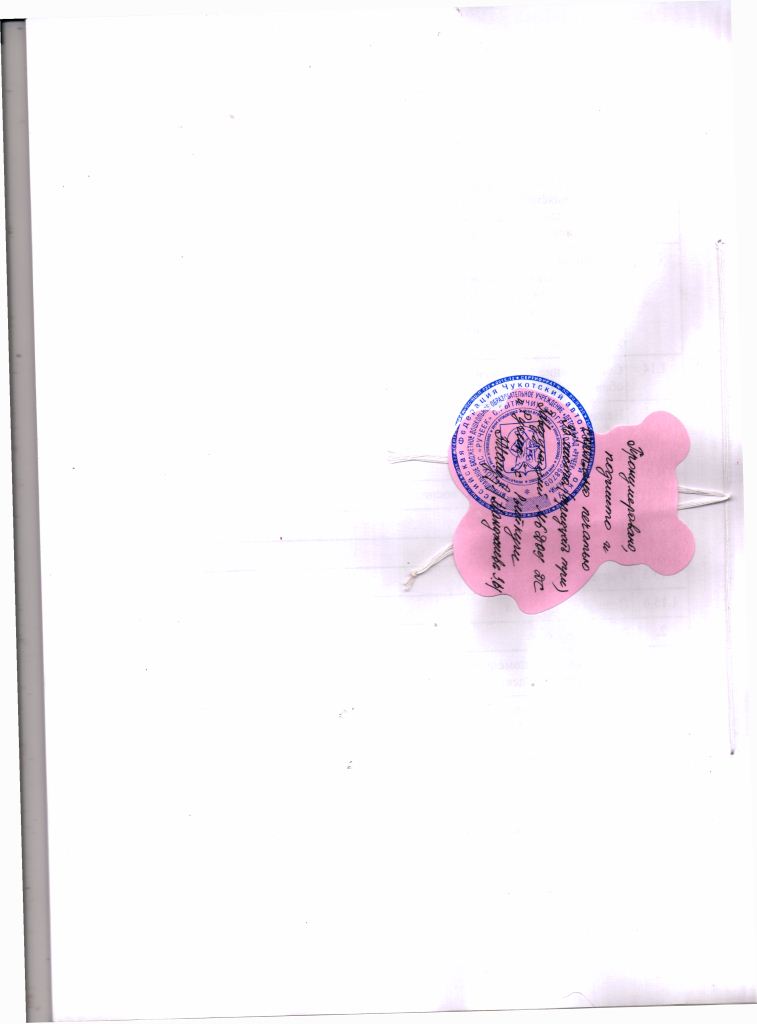 Полное наименование учрежденияМуниципальное бюджетное дошкольное образовательное учреждение «Детский сад «Ручеек» с. РыткучиСокращённое наименование учреждения:МБДОУ ДС «Ручеек» с. РыткучиОрганизационно-правовая формабюджетное учреждениеРуководительМанджиева Зинаида ВладимировнаЮридический адрес УчрежденияЧукотский автономный округ,  Чаунский район, с.Рыткучи, ул. Озерная, д.8. Телефон, факс84273795334/84273795334,Адрес официального сайта в информационно-телекоммуникационной сети «Интернет»www.rytkuchirucheek.ruАдрес электронной почтыmdourucheek.ust-chaun@yandex.ruУчредительмуниципальное образование городской округ ПевекОрган, осуществляющий функции и полномочия учредителя учрежденияАдминистрация городского округа Певек, включая ее отраслевые (функциональные) органы. Дата создания1959 годДата функционирования здания27.12.1981 годЛицензия №43 от 12.05.2016 г. Серия 87ЛО1  №0000308Юридический адрес учредителя689400, Российская Федерация, Чукотский атомный округ, г. Певек, ул. Обручева, д.29 тел. 8(42737)4-21-42. Наименование органаФункцииЗаведующийКонтролирует работу и обеспечивает эффективное планомерное управление  организацией, утверждает штатное расписание, отчетные документы организации, осуществляет общее руководство УчреждениемСовет УчрежденияРассматривает вопросы:− развития образовательной организации;− финансово-хозяйственной деятельности;− материально-технического обеспеченияПедагогический советОсуществляет текущее руководство образовательной деятельностью Учреждения, в том числе рассматривает вопросы:−     развития образовательных услуг;−     регламентации образовательных отношений;−     разработки образовательных программ;−  выбора учебников, учебных пособий, средств обучения и воспитания;− материально-технического обеспечения образовательного процесса;− аттестации, повышении квалификации педагогических работников;−     координация деятельности методического объединенияОбщее собрание работниковРеализует право работников участвовать в управлении образовательной организацией, в том числе:− участвовать в разработке и принятии коллективного договора, Правил трудового распорядка, изменений и дополнений к ним;− принимать локальные акты, которые регламентируют деятельность образовательной организации и связаны с правами и обязанностями работников;− разрешать конфликтные ситуации между работниками и администрацией образовательной организации;− вносить предложения по корректировке плана мероприятий организации, совершенствованию ее работы и развитию материальной базыКритерии сравненияПараметрыКоличество/процентОсобенности семьиПолные18/50%Неполные18/50%Опекуны0/0%Многодетные8/22,2%Неблагополучные семьи10/27,7%ОбразованиеВысшее4/11,1%Среднее специальное2/5,6%Другое30/83,3%Род деятельностиРабочие15/41,7%Служащие 8/22,2%безработные 13/36,1%Год/УровнивысокийсреднийнизкийУспешность       20186/26%15/65%2/9%91%4 компьютераЦифровой фотоаппарат5 принтера (1 цветной)2 видеоплейера3 ЖК телевизора1 музыкальный центр2 магнитофона1 мультимедийный проектор1 интерактивная доска1 проекционный экранИнтернет, проводной, бесплатныйИнтернет, проводной, бесплатныйФорма владенияОперативное управлениеГод постройки1981Тип строенияТиповоеСоответствие строения санитарно – техническим нормамсоответствуетЭтажностьДвухэтажное зданиеблагоустройствоЦентрализованное отопление, автономная канализация, произведены ремонт подающих трубопроводов теплоснабжения и теплового узла здания, ремонт  системы теплоснабжения, ремонт систем водоснабжения и водоотведения, произведена замена светильников в групповых ячейках.№ п/пНаименование% обеспеченностиПримечание1Оборудование 80Вышли из строя холодильник, стиральная машина, требуется в 2019 году их замена2Сантехника50Установлена в 1981 году, очень высокий процент эксплуатации,  требуется в 2019 году их замена3Мебель70Есть острая необходимость приобретения столов для воспитателей, шкафов, стеллажей, стульев в методический кабинет4Хозяйственный инвентарь100Ежегодно приобретается в необходимом количестве5Мягкий инвентарь80Постельные комплекты в основном изготовлены собственными силами, есть 3 комплекта. Одеяла в 1981 году переданы из д/с п. Комсомольский, очень высокий процент изношенности. Нужно приобрести одеяла на летний и зимний периоды.6Состояние здания80В 2015 году силами работников здание снаружи было покрашено (покраска не производилась с 1981 года), в 2018 году краска местами отошла и внешний вид довольно неприглядный. В 2019 году необходима покраска здания снаружи.Замена окон на стеклопакеты произведена в 2014 году, которые не соответствуют параметрам, устанавливаемым на Крайнем Севере стеклопакетам. В холодное время суток температура  воздуха в музыкально – спортивном зале, в групповых ячейках на первом этаже не соответствует СанПиН 2.4.1.3049-137Состояние участка60С южной стороны здания находятся жилые одноэтажные дома, не имеющие септиков. Все нечистоты сливаются в грунт, затем начинают заливать территорию детского сада. В летнее время года почти треть участка непригодна для нахождения воспитанников на свежем воздухе. В 2018 году  силами работников оборудован вал для преграждения доступа нечистот на участок. Но необходимо  решение данной проблемы на муниципальном уровне.8Состояние внутренних помещений80Ежегодно проводится косметический ремонт, красочное оформление лестничных пролетов, раздевальных комнат№ п/пНаименование% обеспеченности% обеспеченности1Игрушки50Оснащенность учебно – методической базы составляет в среднем 42,8 %. Есть острая необходимость в пополнении2Музыкальные инструменты40Оснащенность учебно – методической базы составляет в среднем 42,8 %. Есть острая необходимость в пополнении3Предметы декоративно – прикладного искусства55Оснащенность учебно – методической базы составляет в среднем 42,8 %. Есть острая необходимость в пополнении4Картины, репродукции60Оснащенность учебно – методической базы составляет в среднем 42,8 %. Есть острая необходимость в пополнении5Наглядные пособия60Оснащенность учебно – методической базы составляет в среднем 42,8 %. Есть острая необходимость в пополнении6Детская литература45Оснащенность учебно – методической базы составляет в среднем 42,8 %. Есть острая необходимость в пополнении7Методическая литература50Оснащенность учебно – методической базы составляет в среднем 42,8 %. Есть острая необходимость в пополнении№ п/пНаименованиеОснащение1Групповые помещения (3 группы)Площади групповых помещений позволяют обеспечивать полноценную двигательную активность детей в течение дня. Каждая группа имеет необходимы набор вспомогательных помещений: приемная, спальня, санитарная и игровая комнаты. Спальные места во всех группах оборудованы стационарными кроватями с жестким ложем. Групповые комнаты оснащены регулируемыми детскими столами и стульчиками.Групповые помещения оснащены детской игровой мебелью. Вся мебель отвечает гигиеническим и возрастным требованиям дошкольных образовательных учреждений. Игровое оборудование, учебно – методические пособия соответствуют СанПиН. Две группы оснащены телевизорами, видеоплеерами. Приемные комнаты имеют информационные стенды для родителей.2Коридор учрежденияИнформационные стенды для сотрудников, родителей:Реализация ФГОС ДО;«Мир глазами детей»- постоянная, сменяемая выставка творческих работ воспитанников;Информация об учреждении (правоустанавливающие документы, порядок оказания муниципальной услуги);ГО и ЧС;Пожарная безопасность;Безопасность;Приказы и графики работы;Охрана труда и техника безопасности;ЧС в ДОУ.3Музыкально – физкультурный залЗал оборудован в соответствии с требованиями  ФГОС. В зале проводятся музыкальные занятия, праздники, развлечения, спектакли, открытые мероприятия. Имеются синтезатор, музыкальный центр, детские музыкальные инструменты: шумовые, звенящие, деревянные, стул детский (20), стул взрослый офисный, стенка для пособий и игрушек, костюмы взрослые, детские, атрибуты для инсценировок, наборы кукольных театров, ширма, маски, тематическое оформление к праздникам, учебно – методическая литература, фонотека. Физкультурный зал достаточно оснащен оборудованием и спортивным инвентарем (как стандартным, так и нестандартным)  для организации работы, направленной на физическое развитие и развитие двигательной активности детей. Имеются: гимнастические стенки, маты, обручи, мячи разных размеров, скакалки, скалодром и т.д. Всё оборудование соответствует педагогическим и санитарно – гигиеническим нормам.В физкультурном зале есть пособия для физических упражнений, развития основных движений, профилактики нарушений осанки и плоскостопия, спортивных игр и упражнений. В зале проводятся физкультурные занятия всей группой, подгруппой и индивидуальные; утренняя гимнастика, физкультурные развлечения, спортивные досуги. Зал для удобства и координации физкультурно – оздоровительной работы работает по специально утвержденному графику.4Кабинет заведующегоШкаф (2), стол компьютерный, кресло, компьютер, принтер, МФУ, телефон, действующая документация, регламентирующая деятельность Учреждения.5Медицинский кабинет, изоляторКартотека, медицинская документация, детская кушетка, стол медицинский, шкаф медицинский, раковина, бактерицидная лампа (2), ростомер, медицинские весы.Имеется аптечка первой доврачебной помощи.В течение учебного года планово организуются обследования детей врачами специалистами.6Методический кабинетПрограммно – методическо обеспечение, библиотека методической литературы, действующая документация, методические наработки педагогов, компьютер с выходом в интернет (1), компьютер для воспитателей, принтер, стол компьютерный (2), стулья (8), кресло офисное, мультимедийный проектор, экран, шкафы (4), письменный стол. Кабинет ежегодно пополняется поступлениями новой литературы в рамках осваиваемой программы и других программ, методик и технологий; ежегодно оформляется подписка на периодическую печать. В методическом кабинете хранятся наглядные материалы, дидактические пособия, иллюстрации, используемые на различных занятиях во всех возрастных группах7Кабинет заведующего хозяйствомШкаф (3), шкаф металлический (1), стол (1), стулья (2), действующая документация8ПрачечнаяСтиральная машина, гладильный стол, электроутюг, бельевые веревки для сушки белья, шкафы для чистого белья (2), водонагреватель, ванна, емкость с крышкой для сбора и хранения грязного белья, моющие средства. Смена белья производится один раз в 10 дней строго по графику. 9ПищеблокЭлектропечь  на 4 мармита (1), пароконвектомат, электрическая мясорубка (2 – для сырого и вареного мяса), холодильники бытовые (5), морозильный ларь (2), электрокипятильник, планетарный миксер, нержавеющие мойки (2), нержавеющие кухонный столы (2), весы (2), стеллаж (1) для тазов (9) , кухонный инвентарь.№ п/пНаименование материальных ценностейКоличество единицсуммаИсточник финансового обеспечения1Детский скалодром160 000,00МЗ 2Электрическая мясорубка130150,00Целевая субсидия3Миксер планетарный (машина взбивальная)151850,00Целевая субсидия4Сухой бассейн "Островок"125489,00Целевая субсидия5Автотранспорт2718884,00Целевая субсидия6Куклы55617,00Целевая субсидия7Костюмы, головные уборы, маски для театрализованной деятельности, утренников11884231,00Целевая субсидия8Скакалки10580,00Целевая субсидия9Учебные пособия813933,00Целевая субсидияN п/пПоказателиЕдиница измерения1.Образовательная деятельность1.1Общая численность воспитанников, осваивающих образовательную программу дошкольного образования, в том числе:471.1.1В режиме полного дня  (8 - 12 часов)471.1.2В режиме кратковременного пребывания (3 - 5 часов)-1.1.3В семейной дошкольной группе-1.1.4В форме семейного образования с психолого-педагогическим сопровождением на базе дошкольной образовательной организации-1.2Общая численность воспитанников в возрасте до 3 лет151.3Общая численность воспитанников в возрасте от 3 до 8 лет321.4Численность/удельный вес численности воспитанников в общей численности воспитанников, получающих услуги присмотра и ухода:47/100%1.4.1В режиме полного дня (8 - 12 часов)47/100%1.4.2В режиме продленного дня (12 - 14 часов)-1.4.3В режиме круглосуточного пребывания4/8,5%1.5Численность/удельный вес численности воспитанников с ограниченными возможностями здоровья в общей численности воспитанников, получающих услуги:-1.5.1По коррекции недостатков в физическом и (или) психическом развитии-1.5.2По освоению образовательной программы дошкольного образования-1.5.3По присмотру и уходу-1.6Средний показатель пропущенных дней при посещении дошкольной образовательной организации по болезни на одного воспитанника351.7Общая численность педагогических работников, в том числе:71.7.1Численность/удельный вес численности педагогических работников, имеющих высшее образование7/100%1.7.2Численность/удельный вес численности педагогических работников, имеющих высшее образование педагогической направленности (профиля)7/100%1.7.3Численность/удельный вес численности педагогических работников, имеющих среднее профессиональное образование0/0%1.7.4Численность/удельный вес численности педагогических работников, имеющих среднее профессиональное образование педагогической направленности (профиля)0/0%1.8Численность/удельный вес численности педагогических работников, которым по результатам аттестации присвоена квалификационная категория, в общей численности педагогических работников, в том числе:5/71,4%1.8.1Высшая1/14,2%1.8.2Первая4/57,1%1.9Численность/удельный вес численности педагогических работников в общей численности педагогических работников, педагогический стаж работы которых составляет:1.9.1До 5 лет2/28,6%1.9.2Свыше 30 лет1/14,2%1.10Численность/удельный вес численности педагогических работников в общей численности педагогических работников в возрасте до 30 лет5/18,5%1.11Численность/удельный вес численности педагогических работников в общей численности педагогических работников в возрасте от 55 лет2/28,57%1.12Численность/удельный вес численности педагогических и административно-хозяйственных работников, прошедших за последние 5 лет повышение квалификации/профессиональную переподготовку по профилю педагогической деятельности или иной осуществляемой в образовательной организации деятельности, в общей численности педагогических и административно-хозяйственных работников9/100%1.13Численность/удельный вес численности педагогических и административно-хозяйственных работников, прошедших повышение квалификации по применению в образовательном процессе федеральных государственных образовательных стандартов в общей численности педагогических и административно-хозяйственных работников9/100%1.14Соотношение "педагогический работник/воспитанник" в дошкольной образовательной организации1/61.15Наличие в образовательной организации следующих педагогических работников:1.15.1Музыкального руководителяда1.15.2Руководителя физического воспитанияда1.15.3Учителя-логопеданет1.15.4Логопеданет1.15.5Учителя-дефектологанет1.15.6Педагога-психологада2.Инфраструктура2.1Общая площадь помещений, в которых осуществляется образовательная деятельность, в расчете на одного воспитанника7 кв. м2.2Площадь помещений для организации дополнительных видов деятельности воспитанников70 кв. м2.3Наличие физкультурного залада2.4Наличие музыкального залада2.5Наличие прогулочных площадок, обеспечивающих физическую активность и разнообразную игровую деятельность воспитанников на прогулкеда